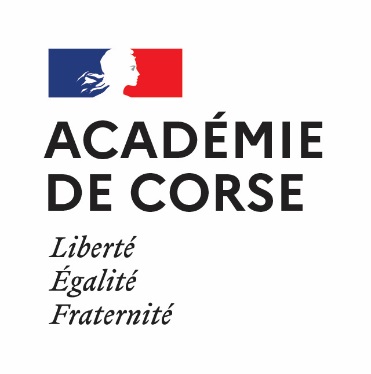 ANNEXE 6 - Notice de candidature pour un changement de disciplineA retourner le vendredi 26 janvier 2024 délai de rigueurDivision des personnels enseignants bd Pascal Rossini - BP 80820192 – AJACCIO cedex 4  Madame	 MonsieurPrénom………………………………NOM…………………………….……………………………………Date de  naissance……...…………………………………………………………...………………………Adresse personnelle……………………………………………………………………………………..….…………………………………………………………………………………………………………………Fixe.............................................................Portable…………………………………...…………E-mail………………………………………………………………………………………………...............Position (activité, CLM, CLD, disponibilité…..)…………………………………………………….…..…Corps/Grade/Echelon……..…………………………………………………..…………………….………Discipline actuelle..…………………………………………………………..……………………...………Discipline envisagée dans le cadre d’une reconversion……………………….……………..…………Etablissement d’affectation définitive.…………………………………….…………….…………….…..Depuis le……………………………………………………………………………….……………….……Etablissement de rattachement pour les TZR……………………………………….…………………..Depuis le…………………………………………………………………………………...........................Faites-vous l’objet d’une mesure de carte scolaire        oui   non         (rayer la mention inutile)Etes-vous candidat(e) à une mutation inter académique  oui  non        (rayer la mention inutile)Lettre de motivation à l’attention de Monsieur le directeur des ressources humaines :Ne pas compléter (partie réservée à l’administration) :Avis de l’inspecteur de la discipline d’origine :  sans opposition    favorable    défavorable Observations :Avis de l’inspecteur de la discipline d’accueil :  favorable    défavorable Observations :